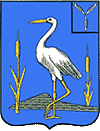 АДМИНИСТРАЦИЯ  БОЛЬШЕКАРАЙСКОГО  МУНИЦИПАЛЬНОГО ОБРАЗОВАНИЯ РОМАНОВСКОГО МУНИЦИПАЛЬНОГО РАЙОНАСАРАТОВСКОЙ ОБЛАСТИРаспоряжение№ 43-р11 декабря  2023 годас. Большой КарайО закладке и ведении электронныхпохозяйственных книг учета личных подсобных хозяйств гражданБольшекарайского МО            Руководствуясь ст. 8  Федерального закона  РФ от 07.07.2003 года № 112-ФЗ «О личном подсобном хозяйстве», Федеральным законом РФ от 06.10.2003 года № 131-ФЗ «Об общих принципах организации местного самоуправления в Российской Федерации», Приказом Министерства сельского хозяйства Российской Федерации от 27.09.2022 года № 629 «Об утверждении формы и порядка ведения похозяйственных книг» и в целях учета личных подсобных хозяйств на территории Большекарайского муниципального образования Романовского муниципального района Саратовской области,  администрация Большекарайского муниципального образованияПОСТАНОВЛЯЕТ:1. Произвести закладку электронных похозяйственных книг учета личных подсобных хозяйств граждан Большекарайского муниципального образования Романовского муниципального района Саратовской области на период 2023-2027 г.г. в количестве 11 (одиннадцать) штук со следующей нумерацией:- похозяйственная книга учета с № 1 по № 11 – с. Большой  Карай.2. Записи в похозяйственные книги производить на основании сведений, предоставляемых на добровольной основе главой или иными членами личного подсобного хозяйства, обеспечивая конфиденциальность информации, предоставляемую гражданами, ведущими хозяйство, её сохранность и защиту в соответствии с законодательством Российской Федерации.3. Назначить ответственными лицами по закладке и ведению похозяйственных книг с № 1 по № 11: - заместитель главы администрации Большекарайского МО – Глухова Т.А.; 4. Разместить настоящее постановление на официальном сайте администрации Большекарайского МО Романовского МР Саратовской области.5.  Контроль за исполнением настоящего постановления оставляю за собой. Глава Большекарайского                                        муниципального образования	     Н.В. Соловьева